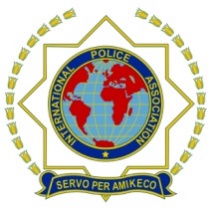 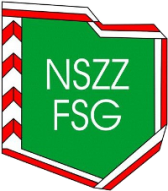 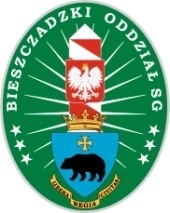 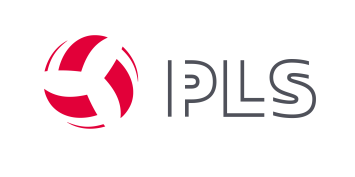 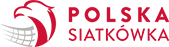 KARTA ZGŁOSZENIAV MISTRZOSTW POLSKI W SIATKÓWCE PLAŻOWEJ SŁUŻB MUNDUROWYCH –  TWIERDZA PRZEMYŚL 2021 …………………………………………………………………………						…………………………………………………PIECZĄTKA KIEROWNIKA KOMÓRKI KADROWEJ 						               miejscowość , data…………………………………………………………………………						PODPIS KIEROWNIKA KOMÓRKI KADROWEJ 						               LpNAZWISKO I IMIĘNAZWA SŁUŻBY/MIEJSCE SŁUŻBYTELEFON KONTAKTOWY DO ZAWODNIKACzy zgłoszony zawodnik był zaszczepiony na COVIDTAK/NIECzy Zawodnik nie ma objawów COVID 1912